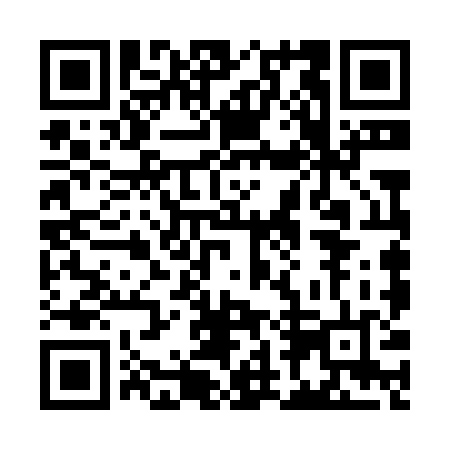 Ramadan times for Palena, ChileMon 11 Mar 2024 - Wed 10 Apr 2024High Latitude Method: NonePrayer Calculation Method: Muslim World LeagueAsar Calculation Method: ShafiPrayer times provided by https://www.salahtimes.comDateDayFajrSuhurSunriseDhuhrAsrIftarMaghribIsha11Mon6:016:017:391:575:298:148:149:4612Tue6:036:037:411:575:278:128:129:4413Wed6:046:047:421:565:268:108:109:4214Thu6:056:057:431:565:258:098:099:4015Fri6:076:077:441:565:248:078:079:3816Sat6:086:087:461:565:238:058:059:3617Sun6:106:107:471:555:218:038:039:3418Mon6:116:117:481:555:208:018:019:3219Tue6:136:137:491:555:198:008:009:3020Wed6:146:147:501:545:187:587:589:2821Thu6:156:157:521:545:177:567:569:2622Fri6:176:177:531:545:157:547:549:2423Sat6:186:187:541:545:147:527:529:2324Sun6:196:197:551:535:137:517:519:2125Mon6:216:217:561:535:117:497:499:1926Tue6:226:227:581:535:107:477:479:1727Wed6:236:237:591:525:097:457:459:1528Thu6:246:248:001:525:087:437:439:1329Fri6:266:268:011:525:067:427:429:1130Sat6:276:278:021:515:057:407:409:0931Sun6:286:288:041:515:047:387:389:081Mon6:296:298:051:515:027:367:369:062Tue6:316:318:061:515:017:347:349:043Wed6:326:328:071:505:007:337:339:024Thu6:336:338:081:504:587:317:319:015Fri6:346:348:091:504:577:297:298:596Sat6:356:358:111:494:567:277:278:577Sun5:375:377:1212:493:546:266:267:558Mon5:385:387:1312:493:536:246:247:549Tue5:395:397:1412:493:526:226:227:5210Wed5:405:407:1512:483:506:216:217:50